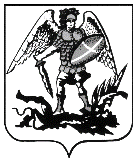 ПРАВИТЕЛЬСТВО АРХАНГЕЛЬСКОЙ ОБЛАСТИМИНИСТЕРСТВО СТРОИТЕЛЬСТВА И АРХИТЕКТУРЫ АРХАНГЕЛЬСКОЙ ОБЛАСТИР А С П О Р Я Ж Е Н И Еот «31» августа 2022 года № 159-ргода АрхангельскО внесении изменений в порядок проведения работ по подготовке документов градостроительного зонирования отдельных муниципальных образований Архангельской областиВ соответствии со статьей 31 Градостроительного кодекса Российской Федерации, пунктом 2 статьи 7.6.4 областного закона от 23 сентября 2004 года № 259-внеоч.-ОЗ «О реализации государственных полномочий Архангельской области в сфере правового регулирования организации 
и осуществления местного самоуправления»:Внести следующие изменения в Порядки проведения работ 
по подготовке документов градостроительного зонирования муниципальных образований Архангельской области, утвержденные распоряжениями министерства строительства и архитектуры Архангельской области 
от 27 октября 2020 года № 336-р, от 12 ноября 2020 года №№ 372-р, 373-р, 376-р, от 16 марта 2021 года №№ 89-р, 91-р – 119-р, от 15 апреля 2021 года №№ 162-р, 163-р, от 1 сентября 2021 года № 290-р – 321-р, от 23 декабря 2021 года №№ 385-р – 388-р:1) в пункте 2 столбец «Срок выполнения работ» изложить 
в следующей редакции: «до 1 ноября 2022 г.»;2) в пункте 3 столбец «Срок выполнения работ» изложить 
в следующей редакции: «до 30 декабря 2022 г.»;3) в пункте 4 столбец «Срок выполнения работ» изложить 
в следующей редакции: «в течение 30 дней после утверждения проекта генерального плана».Направить копию настоящего распоряжения в органы местного самоуправления городского округа Архангельской области «Котлас», Верхнетоемского, Вилегодского, Каргопольского, Плесецкого муниципальных округов Архангельской области, Вельского, Коношского, Красноборского, Ленского, Лешуконского, Мезенского, Няндомского, Онежского, Пинежского, Приморского, Устьянского, Холмогорского, Шенкурского муниципальных районов Архангельской области, городских поселений «Приводинское» и «Шипицынское» Котласского муниципального района Архангельской области для официального опубликования на официальном сайте в информационно-телекоммуникационной сети «Интернет», а также в средствах массовой информации по решению органов местного самоуправления соответствующих муниципальных образований Архангельской области.Настоящее распоряжение вступает в силу со дня его подписания. Исполняющий обязанности министра строительства и архитектуры Архангельской области   С.Ю. Строганова